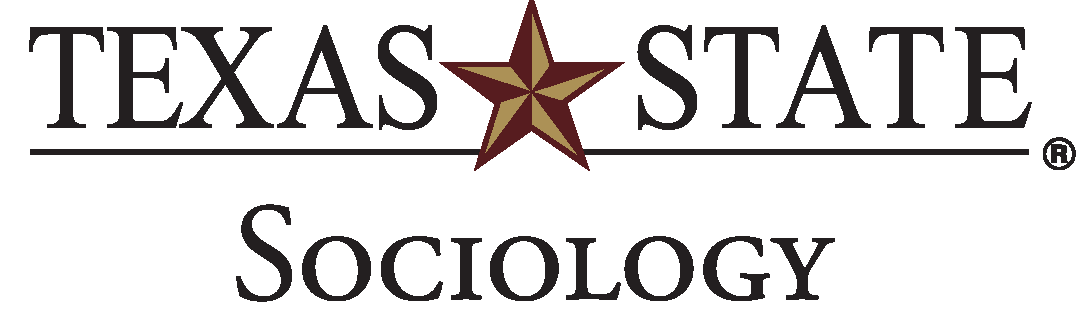 APPLIED SOCIOLOGY INTERNSHIP PROGRAMFINAL EVALUATIONPlease email to:Internship Program CoordinatorDepartment of SociologyTexas State UniversitySan Marcos, TX  78666-4616PHONE : 512.245.2113E-MAIL : socintern@txstate.eduIntern’s Name – please printSignature of InternSite PlacementSite Supervisor’s Name – please printSignature of Site SupervisorRelative to the intern’s learning goals as detailed on the learning contract, please evaluate the intern based on the following criteria using a 0-100 grading scale.  These grades will be added for one overall score on this evaluation.  This evaluation should be discussed with the intern so they may learn and develop from this experience.  Approximately 20 % of the intern’s grade will come from the mid-term and final evaluations.90-100		Consistently exceeds expectations80-89		Meets and sometimes exceeds expectations70-79		Meets expectations60-69		Usually meets expectations; needs some improvement0-59		Does not meet expectations; needs much improvementGENERAL BEHAVIORAL ASSESSMENT:1. Ability to follow instructions								_______ 1.2. Willingness to perform work when asked						_______ 2.3. Ability to complete assignments in a timely fashion				_______ 3.4. Ability to accept feedback well							_______ 4.5. Willingness to seek help if needed							_______ 5.6. Appropriateness of on-the-job behavior						_______ 6.7. How well is the intern satisfying the goals of the internship?  			_______ 7.SPECIFIC ON-SITE LEARNING ASSESSMENT:8. Intern takes advantage of learning opportunities anddemonstrates insightful interpretations of those experiences				    8.9. Intern seeks increasingly greater conceptual understandingof site-specific relevant concepts and/or processes						    9.10.Intern exercises self-initiative, self-motivation, and self-disciplinein undertaking and in understanding assigned tasks						    10.11.	Please suggest ways in which the intern might improve his/her work performance in the future.12.	Do you have any other comments that you would like to communicate to us with regards to the intern's performance, the internship, or the program?Thank you for this feedback